Publicado en  el 02/12/2014 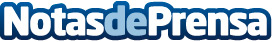 Mojave, la planta solar de 280 MW brutos de Abengoa Yield declara la entrada en operación comercial (2 de diciembre de 2014)Localizada a 100 millas al noreste de Los Ángeles, Mojave genera electricidad limpia para abastecer a alrededor de 90,000 hogares de ese estado, evitando la emisión de 350.000 toneladas de CO2 anuales. Datos de contacto:AbengoaNota de prensa publicada en: https://www.notasdeprensa.es/mojave-la-planta-solar-de-280-mw-brutos-de_1 Categorias: Sector Energético http://www.notasdeprensa.es